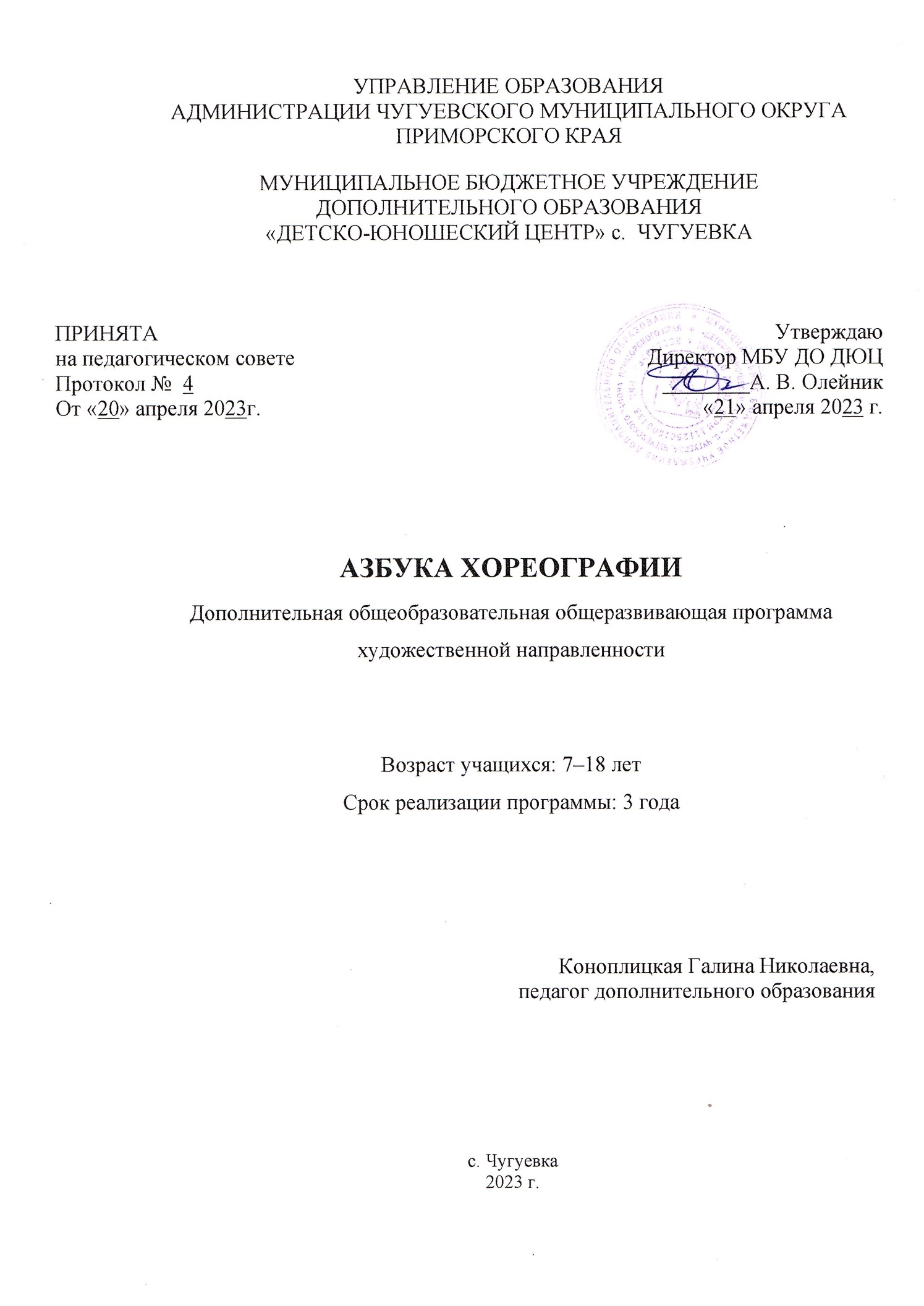 Раздел № 1. ОСНОВНЫЕ ХАРАКТЕРИСТИКИ ПРОГРАММЫ Пояснительная запискаАктуальность программы обусловлена тем, что в настоящие время дополнительное образование – важный и неотъемлемый компонент системы общего образовательного процесса. Особое внимание уделяется к культуре, искусству хореографии и приобщению детей к здоровому образу жизни и общечеловеческим ценностям, укреплению психического и физического здоровья. Направленность программы по хореографии - художественная. По функциональному предназначению – досуговая, учебно-познавательная и общекультурная; по форме организации – групповая, кружковая, общедоступная для самодеятельных коллективов.	Уровни реализации программы:                                                                                                               - стартовый - первоначальное знакомство с хореографическим искусством, формирует интерес к данным видам деятельности;- базовый - основные методы обучения техникам хореографического творчества;- продвинутый–самостоятельно и грамотно составлять хореографические постановки.Отличительные особенности программы состоят в том, что большая часть занятий на первом году обучения опирается на партерный экзерсис и так же предусмотрен раздел «сценическое движение», в котором по годам обучения расположены блоки: актерское мастерство и творческая деятельность.Данная образовательная программа отличается от существующих в этой области в том, что группа 3 года обучения самостоятельно работает по постановке танца. При создании творческих или проблемных ситуаций широко используется метод моделирования детьми «взрослых отношений». Темы творческих занятий определяются спецификой хореографического воспитания.Адресат программы: обучающиеся 7-18 лет. В группу принимаются дети, желающие заниматься хореографией. Состав группы - переменный. Набор учащихся в творческое объединение свободный, без особых требований к навыку по хореографии.      В работе творческого объединения «Ритмы планеты» могут участвовать совместно с несовершеннолетними учащимися и их родители (законные представители) без включения в основной состав (Порядок, п.16).Формы обучения по программе - очная, индивидуально - групповая, дистанционная.«Допускается сочетание различных форм получения образования …» (Закон № 273-ФЗ, гл. 2, ст. 17, п. 4). В творческом объединении возможна организация образовательного процесса в соответствии с индивидуальным учебным планом.Объем программы, срок реализации программы. Полный курс обучения - 648 часа. 1 год обучения - 216 часов, количество детей в группе 12-14 человек;2 год обучения - 216 часов, количество детей в группе 12-14 человек; 3 год обучения - 216 часов, количество детей в группе 12-14 человек. Сроки реализации программы 3 года.Режим занятий учебных групп:-  1 год обучения - 3 раза в неделю по 2 часу с 15 - минутным перерывом;-  2 год обучения - 3 раза в неделю по 2 часа с 15 - минутным перерывом;-  3 год обучения - 3 раза в неделю по 2 часа с 15 - минутным перерывом.Режим занятий при дистанционной форме обучения: 3 раза в неделю по 30 минут.Виды занятий при дистанционном обучении:- oflain – занятие (видео занятие записи);- разработанные педагогом презентации с текстовым комментарием;- online – занятие (online – видео лекция; online – консультация);- фрагменты и материалы образовательных интернет – ресурсов;- адресные дистанционные консультации.                                   При определении режима занятий учтены требования СанПиН к учреждениям дополнительного образования, смена различных видов деятельности во время проведения занятий. Согласно требованиям СанПиН 2.4.3648-20 «Санитарно-эпидемиологические требования к организациям воспитания и обучения, отдыха и оздоровления детей и молодежи «продолжительность онлайн-занятия, а также время самостоятельной работы учащихся среднего школьного возраста за компьютером, планшетом или другим электронным носителем не должно превышать 30 минут.  Цель и задачи программыЦель программы: обучить детей основам танца с элементами ритмики посредством занятий хореографией.Задачи программы:Воспитательные: сформировать эмоциональную отзывчивость на музыку и умение воспринимать исполняемое хореографическое произведение в единстве это формы и содержания.Развивающие: развивать музыкальные способности учащихся: силу воли и самостоятельность, наблюдательность, память, художественный вкус, внимание, зрительную и двигательную память, музыкальный слух и чувств ритма.Обучающие: научить владеть выразительными средствами танцами, специфики постановочного танца, разнообразными движения, схемам и перестроениям в танцах, пространной ориентировке и координации движений, техники исполнения танцевального элемента. Содержание программыУчебный план первого года обученияУчебный план второго года обученияУчебный план третьего года обученияСодержание учебного плана первого года обучения1.Раздел: Учебно-тренировочная работа 1.1 Тема: Вводное занятие   Теория. Познакомиться с детьми. Создать непринужденную обстановку на занятии. Дать понятие танец, темп, ритм. Провести инструктаж по технике безопасности. Данный цикл занятий начинается со вступительной беседы, в которой раскрываются цели и задачи программы. Определяются основные правила этики, безопасности и гигиены.1.2 Тема: Партерный экзерсис  Теория. Повысить гибкость суставов, улучшить эластичность мышц и связок, нарастить силу мышц. Подготовиться к традиционному классическому экзерсису у станка. Развивать пластичность тела.Практика. Комплекс упражнений, направленный на улучшение эластичности мышц и связок, повышение гибкости суставов. Позиции и положение рук, ног. Растяжки в игровой форме. Постановка корпуса (выворотной позиции, лицом к станку со 2-го полугодия – держась за станок одной рукой). Позиции ног и рук по первой, второй, третьей и т. д.  1.3 Тема: Азбука музыкального движения  Теория. Научить детей двигаться под музыку и перестраиваться. Привить детям театральные навыки, в виде работы над образными упражнениями. Основные понятия: музыка, темп, такт. Совершенствование ритмичности (умения создавать, выявлять и воспринимать ритм). Практика. Музыкально-пространственные упражнения. «Мелодия и движение». Темп (быстро, медленно, умеренно). Музыкальные размеры 4/4, 2/4,3/4. контрастная музыка: быстрая - медленная, веселая - грустная. Правила и логика перестроений из одних рисунков в другие, логика поворота вправо и влево. Соотнесенье пространственных построений с музыкой.  1.4 Тема: Элементы классического танца  Теория. Выворотность и сила ног, правильная осанка тела. Правило постановки кистей рук, пальцев, локтей, плеч. Специфика танцевального шага и бега. Практика. Начало тренировки суставно-мышечного аппарата ребенка. Выработка осанки, опоры, выворотности, эластичности и крепости голеностопного, коленного и тазобедренного суставов. Позиции и положение ног и рук. Растяжки в игровой форме. Постановка корпуса (в выворотной позиции, лицом к станку со второго полугодия - держась за станок одной рукой). Позиции ног - по 1,2, 3-й. Позиция рук - подготовительная, 1,2,3 (разучивается на середине, при неполной выворотности ног), затем держась одной рукой, стоя боком к станку.-  Демиплие - складывание, сгибание, приседание, развивает выворотность, бедра, эластичность и силу ног; изучается лицом к станку по 1,2, 3-й позициям.-  Батман тандю - движения, вырабатывающие натянутость всей ноги в колене, подъеме, пальцах, развивающие силу и эластичность ног (изучается лицом к станку по 1, 3-й позициям, в начале года в сторону, вперед, в конце года - назад).-  Демирон де жамб пор тер - круговое движение, развивает подвижность тазобедренного сустава; изучается лицом к станку с 1-й позиции по точкам - вперед в сторону, в сторону вперед, позднее назад в сторону, в сторону назад. Положение ноги, сюрле ку де пье - «обхватное» (обхватывает щиколотку опорной ноги) - развивает выворотность и подвижность ноги; «условное» - сильно вытянутые пальцы работающей ноги касаются опорной.1.5 Тема: Элементы народно-сценического танцаТеория. История. Сюжеты и темы танцев. Особенности движений. Положения рук в сольном, групповом танце. Элементы русского танца и характерные черты исполнения.Практика. Позиция рук – 1, 2, 3 – на талии. Шаги танцевальные, с носка: простой шаг вперед; переменный шаг вперед. Притоп – удар всей стопой 4 шага с притопом в сторону; тройной притоп. Припадание на месте с продвижением в сторону: исходное, свободная третья позиция; поднявшись на полупальцах поставленной назад ноги, упасть на другую ногу в полуприпадании, затем опять подняться на полупальцы. То же с продвижением в сторону. Выведение ноги на каблук из свободной 1-й позиции в исходную позицию. «Ковырялочка» - поочередные удары в сторону одной ногой носком в закрытом положении и ребром каблука в открытом положении без подскоков. Ход в полуприседании, проскальзывание на одной ноге на низких полупальцах с одновременным подъемом другой согнутой ноги в прямом положении, с тремя последующими переступаниями на месте, с передвижениями вперед, назад с поворотом. Притоп в полуприседании; перескок на всю ступню с двумя последующими поочередными ударами по шестой позиции. 1.6 Тема: Элементы эстрадного танца Теория. Познакомить воспитанников с особенностями танца джаз-модерн.Музыка, стиль, модерн, костюмы.Практика. Работа корпуса, ног, головы в современном танце. Простейшие поддержки. Композиция из пройденных элементов эстрадного танца.                      Ритмические построения комбинаций. 								1.7 Тема: Работа над репертуаром.Теория. Постановка танца, синхронность, артистичность, техника исполнения. Танец: вальс, венский вальс, танго, аргентинское танго, джайв, квикстеп, контемп (в стиле формейшен – смешение стилей). Проектная деятельность. Учебник «Уроки танца» авт. Пол Боттомер, издательство Москва 2003 г. Стр.  66–230.Практика. Составление учебных схем и хореографических этюдов.	                         Итоговое занятие.Теория. Зачёт по пройденному материалу.Практика. Показ учебных схем.2. Раздел: Сценическое движение							2.1. Тема: Творческая деятельностьТеория. Освоение двигательных навыков, технических приёмов выполнения пластических занятий. Практика. Занятия-фантазии. Ролевые игры (на внимание, на память), творческое развитие, хореографические постановки. 						2.2. Тема: Музыкально-танцевальные игры	Теория. Выразительность, точность, индивидуальность в манере исполнения упражнений. Эмоциональный настрой на игру. 			Практика. Танцевально-ритмические упражнения – «нарисуй себя», «стирка», «мышкин дом». Музыкальные игры – перенос мяча, воротца, змейка, запомни, угадай мелодию и т. д.									3. Раздел: Мероприятия воспитательного характера   				3.1. Тема: Беседы об искусстве, прослушивание музыки, посещение концертовТеория. Развить тонкое восприятие хореографического искусства. Воспитать общую хореографическую культуру. Беседы о хореографическом искусстве, истории танца, посещение конкурсных мероприятий, экскурсий.	Практика. Посещение концертов, фестивалей, конкурсов.Содержание учебного плана второго года обучения1. Раздел: Учебно-тренировочная работа 1.1 Тема: Вводное занятие Теория. Познакомиться с детьми. Создать непринужденную обстановку на занятии. Дать понятие танец, темп, ритм. Провести инструктаж по технике безопасности. Данный цикл занятий начинается со вступительной беседы, в которой раскрываются цели и задачи программы. Определяются основные правила этики, безопасности и гигиены.1.2. Тема: Азбука музыкального движенияТеория. Научить различать динамические оттенки в музыке. Развить музыкальность. Ритмические рисунки в движении (сочетание четвертей и восьмых). Практика. Упражнения на развитие музыкальности. Осуществляются непосредственно на уроке классики, народного и эстрадного танца. Акцентирование на сильную долю такта в шагах. Музыкальная структура движения: половинный каданс – полный каданс. Вступительные аккорды. Заключительные аккорды. Чередование сильной, слабой доли такта.			1.3 Тема: Элементы классического танца                                      Теория. Обобщить полученные практические навыки и знания. Освоить основные правила движений у станка.  Практика. Основные правила движений у станка. Понятие о поворотах ан деор и ан дедан. Эпольман. Эстетика, логика и техника смены эпольман (круазе, анфас) в позах классического танца.1.4 Тема: Элементы современного танца   Теория. История хореографии. Современные направления: хип-хоп, хаус, диско, кул-херк, современные DJ. Освоить основные технические навыки современного танца.   Практика. Ритмическая разминка: разогрев, движения головы, плеч, грудной клетки, контракция, прыжки. Лексика: упражнения стетч-характера, приставной шаг (steptouch), виноградная лоза (grapevine), V-шаг (V-step). Кросс: комбинации с перемещением, различные способы вращений и прыжков, «кач» как основы пластики хип-хопа.									1.5 Тема: Элементы эстрадного танца  Теория. Особенности танцевальных стилей. Джаз–модерн, модерн, композиции и хореографические комбинации.	Практика. Позиции рук. Работа рук, тела, головы корпуса с изменением направлений. Координация движений: шаги (приставной, тройной), волна, позиции рук – flex, позиции ног (параллельные), положения стоп: point. Kick.	1.6 Тема: Работа над репертуаром Теория. Постановка танца, этюдов, разминок. Планирование проектов                                                  Практика. Отработка движений, синхронности, артистичности. Техника танцевального элемента. Манера исполнения танцевальных элементов. Ритмико-гимнастические упражнения. Комплексные танцевальные упражнения. 1.7 Тема: Итоговое занятие  Теория. Диагностика усвоения детьми программного материала второго года обучения. Отчетный концерт для родителей и населения, в котором прослеживается практически весь репертуар за 2 года обучения.2. Раздел: Творческая деятельность2.1 Тема: Актерское мастерствоТеория. Техника пластики в хореографической постановке. Двигательные навыки и приёмы в пластических упражнениях.					Практика. Импровизация хореографических этюдов. Ролевые игры на внимание на память. Развитие творческого воображения.3. Раздел. Мероприятия воспитательного характера3.1 Тема: Беседы об искусстве. Прослушивание музыки, посещение концертов.Теория. Эстетика танцевальной культуры. Развить тонкое восприятие хореографического искусства. Беседа о хореографическом искусстве, посещение конкурсных мероприятий.Содержание учебного плана третьего года обученияРаздел. Учебно-тренировочная работа Тема: Вводное занятие  Теория. Провести инструктаж. Познакомить с репертуаром и учебным планом на учебный год. Напомнить упражнение прошлого года. 1.2 Тема: Азбука музыкального движенияТеория. Динамические оттенки в музыке. Ритмические рисунки в движении (сочетание четвертей и восьмых). Движения хореографической гимнастики. Терминология современного танца. Партерная гимнастика.                        Практика. Основные позиции, положения и функции рук, ног в современном танце: нейтральное, или подготовительное положение, press-position, 1, 2, 3 позиция. Двойная функция ног: передвижения тела в пространстве и выполнение самостоятельных движений. 1, 2, 3 параллельные позиции. 3, 4, 5 аналогично классической позиции. Положение стопы point и flex. Лексика: различные танцевальные шаги (волна, различные взмахи руками с волной). Упражнение на развитие осанки, плечевого пояса, для бедер. Наклоны с изменением направления. Кросс: для развития координации движений. Партерная гимнастика.Тема: Элементы классического танцаТеория. Освоить основные правила движения у станка. Повороты ан деор и ан дедан. Эпольман. Логика и техника смены эпольман (круазе, анфас) в позах классического танца. Практика. Движения - связки (па де буре). Закономерности координации движений рук головы впор де бра. Батман тандю с 5-й позиции, во всех направлениях. С затактовым построением. Размер 2/4, темп - модерато (средний). Батман тандю жете по 1-й позиции (вперед и назад). Рон де жамб пар тер - ан деор и ан дедан (с остановками спереди и сзади). Размер 3/4, темп - модерато.Батман фраппэ - по всем направлениям. Размер 2/4, 4/4, (затакт 1/8, темп — модерато). Релеве лян с 5-й позиции - во всех направлениях (держась за станок од--ной рукой). Размер 3/4, 4/4 темп - анданте. Па де бурре - с переменой ног (стоя лицом к станку). Размер 2/4, темп -модерато. Шанжман де пье (большое) - прыжок с 5-й позиции с переменой ног (лицом к станку). Размер 2/4, темп - аллегро (подвижно).1.4 Тема: Элементы народно-сценического танцаТеория. История. Технические навыки. Русский стилизованный. Танцы народов мира. Характеристика: настроение и характер (задорный, озорной, веселый, грустный и т.д.). Практика. Повторяются упражнения у станка. Батман тандю - скольжение стоп по полу; с поворотом ноги в закрытом положении, в сторону. Батман тандю жете - маленькие броски: вперед, в сторону, назад; с одним ударом стопой по 5-й открытой позиции (коротким ударом по полу носком или ребром каблука). Батман тандю - в полуприседании на одной ноге. Русский стилизованный танец. Положение рук в танце. «Веревочка» - простая и с переступанием. «Моталочка» простая в повороте. Поддержки в танце. Движения «качели.» Припадания. Движения рук - резкие и акцентированные взмахи. Движения плеч - поочередные и одновременные (вперед и назад), короткие (вверх и вниз). Движения головы, движения ног. Ходы. Шаг вперед, в сторону с поворотом. Опускание на колени: на одно, на оба с одновременным поворотом.1.5 Тема: Элементы эстрадного танцаТеория. Особенности танца джаз-модерн. История. Музыка, стиль, модерн, костюмы. 	Практика. Работа корпуса, ног, головы в танце. Простейшие поддержки, перестроения, комбинации. Ритмическая разминка: разогрев рук, растяжка рук, прокачка рук, вращение предплечьями, упражнение на плечевой сустав (мельница, качели), разминка стоп, проработка, растяжка, прокачка, вращение коленями и упражнения для бедер. Кросс: бег, шаг (скрестный), плавные переходы. Партерная гимнастика: комплекс упражнений на гибкость корпуса (складочка, шпагаты). Композиция из пройденных элементов эстрадного танца.  Ритмические построения комбинаций. 1.6 Тема: Работа над репертуаром Теория. Постановка танца. Техника танцевального элемента синхронность, артистичность. Танец: вальс, венский вальс, танго, аргентинское танго, джайв, квикстеп, контемп (в стиле формейшен – смешение стилей). Учебник «Секрет танца» изд. 1997 г. Практика. Отработка танцевальных движений в хореографических учебных схемах.										                   Итоговое занятие. Концерт.										2. Раздел: Творческая деятельность                       					2.1 Тема: Актерское мастерство			                                        Теория. Освоение ряда частных двигательных навыков – технических приемов выполнения пластических заданий. Сюжет танца. Занятия - фантазий. Ролевые игры (на внимание, на память). Развитие творческого воображения. Творческие постановки. Развитие мизансценического мышления и пластического воображения детей. Этюды, развивающие игры, пантомима.				3. Раздел. Мероприятия воспитательного характера3.1 Тема: Беседы об искусстве. Прослушивание музыки, посещение концертов 	Теория. Развить тонкое восприятие хореографического искусства.	Практика. Отчетный концерт по итогам 3 года обучения.4. ПЛАНИРУЕМЫЕ РЕЗУЛЬТАТЫ.Личностные результаты:Обучающийся будет формировать ответственное отношение к обучению хореографических основ, готовность к способности самообразованию и саморазвитию на основе мотивации к обучению и познанию азбуки танцев.У обучающегося будет знание как правильно ходить в такт музыке, сохраняя красивую осанку, иметь навык легкого шага с носка на пятку, соблюдать пластику движения, знать позиции ног и рук классического танца, выдерживать правила постановки ног у станка при выворотной опоре.Межпредметные результаты:Обучающийся будет знать разницу между круговым движением и прямым (на примере тандю и рон дежамб пар тер), положение ног, сюр лек у де пье – «условное», «обхватное», тактировать руками музыкальный ритм в танце размеры 2/4, 4/4, 3/4 при двухтактовом вступлении, как вовремя начать движение и закончить его с концом музыкального предложения (марш 4/4), чувствовать характер марша (спортивного, строевого, походного) и уметь передать его в шаге, изображать  в танцевальном шаге повадки кошки, лисы, медведя, зайца, выразить образ в разном эмоциональном состоянии – веселья, грусти и т.д.                  Обучающийся приобретёт умение распознать характер музыки, исполнять движения, ходы, перестроения в танцах, элементы русского танца исполнить переменный шаг, правильно исполнить два подготовительных в пор де бра, азбукой музыкального движения.Предметные результаты:Обучающийся будет знать правила постановки рук, группировки рук в танце, положение «носок против пятки» в движениях с 5-й позиции, характерные движения рук в танцах, навык выворотного положения ног «пятка против пятки» в батман тандю с 1-й позиции (вперед, назад, в сторону), Обучающийся будет уметь закрывать руку, заканчивая движение в адажио,    акцентировать шаг на правую долю такта в марше и в 3/4 –музыкальном  размере, слышать и понимать значение вступительных и заключительных аккордов в упражнениях, различать особенности маршевой музыки (спортивной, военной), в фонограмме активизировать внимание, свободно и грамотно ориентироваться в терминологии современного танца, самостоятельно и грамотно выполнять изученные элементы танца, владеть исполнительским мастерством сценического танца, работать над выразительностью исполнения танцевального репертуара, уметь эмоционально и технически верно выступать перед зрителем.Обучающийся будет владеть навыками различия музыкальных размеров по четвертям: 1/4, 2/4, 3/4, 4/4, 4/8; ритмико-гимнастическими упражнениями на развитие корпуса, хореографическими терминами. РАЗДЕЛ № 2. Организационно-педагогические условия2.1 Условия реализации программы                                                     1. Материально-техническое обеспечение:- учебный кабинет с оборудованием: 2 стола, 4 стула, банкетка, лавочка, хореографический станок, телевизор, ноутбук, ДВД плейер, гимнастические коврики, обручи, скакалки;  - раздаточный материал: карточки со схемами хореографических этюдов и карточки с описанием техники танцевального элемента по современной и классической хореографии.2. Учебно-методическое информационное обеспечение:  - аудио музыка: сборники по современной хореографии, бальной стилизации, модерн, кон темп;- видео ролики: с учебными схемами хореографических этюдов на разработку танцевального корпуса, растяжку, с учебными схемами танцев, флэш-мобов;                      - презентации: награждение коллектива, награды коллектива, участие в конкурсах, фестивалях, концертов хореографического творчества;- мастер – классы: «Смешные матрешки», «Озорные ковбои», «Весёлые пираты»; - фотографии учебных схем, позиций, перестроений;- иллюстрации со сценическими костюмами и выкройками;                                               - словарь с хореографическими терминами.			Информационное обеспечение:http://ciassik-musik/ru/                                                                              http://www.baletmusic/ru/                                                                     http://www.horeogpaf.com                                                                  http://www.moderndance.ru								Нормативно правовая база:   -  Федеральный закон от 29 декабря 2012 г. № 2073-ФЗ «Об образовании в РФ»;-  Приказ Министерства просвещения Российской Федерации от 27 июля 2022 г. № 629 «Об утверждении Порядка организации и осуществления образовательной деятельности по дополнительным общеобразовательным программам»;- Распоряжение Правительства РФ от 31 марта 2022 г. № 678-р «Концепции развития дополнительного образования детей до 2030 года»;- Методические рекомендации по проектированию дополнительных общеразвивающих программ (включая разноуровневые программы) (письмо Министерства образования и науки РФ от 18 ноября 2015 г. № 09–3242 «О направлении информации»;- Постановление Главного государственного санитарного врача РФ от 28 сентября 2020 г. № 28 «Об утверждении Санитарных правил СП 2.4.3648–20 «Санитарно-эпидемиологические требования к организации воспитания и обучения, отдыха и оздоровления детей  и молодежи»;- Устав муниципального бюджетного учреждения дополнительного образования «Детско-юношеский центр» с. Чугуевка.Список литературы: 1. Ботомер П. Уроки танца. Москва: Изд-во «Эксмо». 2020. С. 256.                                                                                                                                          2. Васильева. Т. К. Секрет танца. Москва: Изд-во «Золотой век». 2020. С. 480.                                                                                                                                        3. Диниц Е.В. Азбука танцев. Москва: Изд-во «ООО АСТ». 2021. С. 286. Ткаченко Т. Народные танцы. Москва: Изд-во «Эксмо». 2020. С. 265.4. Тарасов Н. И. Классический танец. Москва: Изд-во «ООО Сталкер». 2022. С. 286.5. Устинова Т. Русские танцы. Москва: Изд-во «Золотой век». 2020. С. 480.2.2. Оценочные материалы и формы аттестацииОценочные материалы:  - тестирование;  - контрольная работа;   -  анкетирование; -  музыкально-хореографические игры с сюжетом; -  итоговый мониторинг.	Формы отслеживания и фиксации образовательных результатов: - входной контроль – тестирование;  - промежуточный контроль;  - текущий контроль;- итоговую аттестацию.  Формы предъявления и демонстрации образовательных результатов: концерты, фестивали, конкурсы.	2.3 Методические материалыИспользуемые методы: наглядно-слуховой, наглядно-зрительный, словесный, упражнения - многократного повторения, проблемно-поисковый.Используемые технологии: эстрадный, классический, кон-темп, модерн, современная хореография.На первом этапе.Учащие знакомятся с особенностями хореографического жанра, техникой безопасности обращения с ТСО и основами работы с фонограммой. Под руководством преподавателя совершенствуют свой двигательный аппарат, занимаются развитием хореографических навыков, техник, стилей.На втором этапе.Учащиеся знакомятся с основами хореографии, над созданием своего сценического образа и образа в танце. Учащиеся разучивают постановочный репетиционный репертуар, инициируемый педагогом.На третьем этапе.Учащиеся работают над выразительностью исполнения танцевального репертуара, эмоционально и технически выступают перед зрителем. Самостоятельно и грамотно выполняют изученные техники и стилей танцев.Наличие методического материала: беседы, сценарии, игровые программы, классные часы.Формы организации учебного занятия:-   занятие-беседа – проводится в начале или в конце изучения курса или раздела;-   комбинированное занятие – проводится по плану, сочетания теории и практики (сообщение новых сведений, просмотр видео роликов с хореографическим коллективом, постановочно-репетиционная работа);-   практические занятия – индивидуальные или групповые формы работы над танцевальным репертуаром, публичные выступления-концерты;-   коллективная форма работы – основополагающая, представляет собой творческий процесс, в котором избираются разнообразные варианты решения исполнительских задач, связанных с выявлением идейно-художественного содержания хореографического произведения, его творческого воплощения, а так же способствует достижению исполнительского мастерства группы в целом.	Алгоритм учебного занятия: тема, цель, задачи, материалы, ход урока, организационный момент, беседа, практическая часть, техника безопасности, самостоятельная работа, физминутка, продолжение самостоятельной работы, игровой момент, итог занятия.Перечень дидактических материалов:- технологические карты, схемы, образцы элементов в «Азбуке танца», физминутки, игры;- творческие проекты: танец «Приображение» в технике «кон-темп», танец «Пираты ДВ берегов» в технике «модерн», «Весёлые ковбои» в технике «эстрадного танца»; - исследовательские работы: «История хореографических стилей» в технике «уличные танцы», «Возникновение хореографических «флэш-мобов», «История появления сценических костюмов для выступления на сцене». 	Программа адаптирована для реализации в режиме дистанционного обучения с использованием ресурсов: YouTube, What Sapp, Explorer, Сhrome, Яндекс. 2.4. Календарный учебный график2.5. Календарный план воспитательной работыСПИСОК ЛИТЕРАТУРЫ Базарова Н., Мэй В. Азбука классического танца. Москва: Изд-во «Исток». 2021. С. 483. Валанова А. Основы классического танца. Москва: Изд-во «Дрофа». 2019. С. 282.Костровицкая В. Школа классического танца. Москва: Изд-во «Просвещение». 20020. С. 305.Костровицкая B.C. 100 уроков классического танца. Санкт-Петербург: Издательство «ООО Диамант». 2020. С. 284.Ткаченко Т. Работа с танцевальными коллективами. Москва: Изд-во «Исток». 2019. С. 254.п/нНазвание раздела, темыКоличество часовКоличество часовКоличество часовФормы аттестации/ контроляФормы обученияСредство обучения п/нНазвание раздела, темывсеготеория практикаФормы аттестации/ контроляФормы обученияСредство обучения Вводное занятие Техника безопасности11-Собеседование Видео лекцияWhat Sapp1Азбука музыкального движения24222ТестированиеВидео лекцияWhat Sapp2Партерный экзерсис 26-26Текущий  контрольВидео роликhttp://ciassik- musik/ru/3Элементы классического танца 26224КонтрольноезанятиеВидео роликhttp://ciassik- musik/ru/4Элементы народно-сценического танца 20218Наблюдение Видео роликhttps://vk.com/dancerussia5Элементы эстрадного танца 26224Промежуточный Видео лекцияpreobrschool24.ru6Работа над репертуаром40238Наблюдение Видео роликhttps://vk.com/dancerussia7Творческая деятельность 30228Опрос Видео лекцияhttp://www.horeogpaf.com8Музыкально-танцевальные Игры 12210Промежуточный Видео лекцияirbis-dance.ru9Мероприятия воспитательного характераБеседы об искусствеПрослушивание музыки  посещение концертов11-11НаблюдениеВидео лекцияWhat SappИтого21615201Концерт п/нНазвание раздела, темыКоличество часовКоличество часовКоличество часовФормы аттестации/ контроляФормы обученияСредство обученияп/нНазвание раздела, темывсеготеория практикаФормы аттестации/ контроляФормы обученияСредство обученияВводное занятие  Техника безопасности 11-Собеседование Видео лекцияWhat Sapp1Азбука музыкального движения 24222ТестированиеВидео лекцияWhat Sapp2Элементы классического танца 26-26Текущий контрольВидео роликhttp://ciassik- musik/ru/3Элементы современного танца 26224Контрольное   занятиеВидео роликhttp://www.moderndance.ru4Элементы эстрадного танца46244Наблюдение Видео роликpreobrschool24.ru5Работа над репертуаром80-80Промежуточный Видео лекцияcore.ac.uk-download-pdf6Творческая деятельность 2-2Наблюдение Видео роликhttps://vk.com/dancerussia7Мероприятия воспитательного характера 11-11Тестирование Видео лекцияwww.prodlenka.org – 397689Итого2167209Концертп/нНазвание раздела, темыКоличество часовКоличество часовКоличество часовФормыаттестации/ контроляФормы обученияСредство обученияп/нНазвание раздела, темывсеготеория практикаФормыаттестации/ контроляФормы обученияСредство обученияВводное занятие. Техника безопасности.11-Собеседование Видео лекцияWhat Sapp1Азбука музыкального движения 20218ТестированиеВидео лекцияWhat Sapp2Элементы классического танца 2018Текущий контрольВидео роликhttp://ciassik- musik/ru/3Элементы народно-сценического танца 30228Контрольное   занятиеВидео роликhttps://vk.com/dancerussia4Элементы эстрадного танца70268Наблюдение Видео роликpreobrschool24.ru5Работа над репертуаром60654Промежуточный Видео лекцияcore.ac.uk-download-pdf6Творческая деятельность.10-10Наблюдение Видео роликwww.prodlenka.org-3379187Мероприятия воспитательного характера 5-5Тестирование, опрос Видео лекцияwww.prodlenka.org – 397689Итого21613203КонцертЭтапы образовательного процессаЭтапы образовательного процесса1 год2 год3 годПродолжительность учебного года, неделяПродолжительность учебного года, неделя93636Количество учебных днейКоличество учебных дней36108108Продолжительность учебных периодов1 полугодие11.09.2023- 31.12.202304.09.2023- 31.12.202304.09.2023- 31.12.2023Продолжительность учебных периодов2 полугодие08.01.2024- 31.05.202408.01.2024- 31.05.202408.01.2024- 31.05.2024Возраст детей, летВозраст детей, лет7-910-1314-18Продолжительность занятия, часПродолжительность занятия, час122Режим занятияРежим занятия2 раза/нед3 раза/нед3 раза/недГодовая учебная нагрузка, часГодовая учебная нагрузка, час72216216МероприятияОбъем Дата проведения1 этап районного конкурса творческих работ, посвящённых Дню тигра01.09.23 - 20.09.23  Проведение практических учений и инструктажей с обучающимися: «Как вести себя при террористическом акте»;«Правила пожарной безопасности»;«Правила техники безопасности»;«Правила поведения на дорогах»01.09.23 -05.09.23Муниципальный этап краевого праздника «День тигра»23.09.23«Бобкин день» праздник, посвящённый Всемирному Дню животных21.10.23Беседы, посвящённые Дню Приморского края25.10.23Мероприятия (беседы, конкурсы), посвящённые Дню народного единства03.11.23«Я маму милую люблю»- конкурс творческих работ01.11.23-24.11.23Мероприятия (беседы, конкурсы), посвящённые Дню согласия и примирения07.11.23Организация и проведение мероприятий по формированию толерантного сознания и профилактике экстремистских проявлений (встречи, акции, беседы)10.11.23- 16.11.23Мероприятия (беседы, конкурсы, викторины), посвящённые Всемирному Дню ребёнка20.11.23Мероприятия, посвящённые Международному Дню отказа от курения21.11.23Социально-значимая акция волонтёров по патриотическому воспитанию «Милосердие», пропаганде ЗОЖ24.11.23-07.12.23Музыкально-развлекательная программа «Новогодняя сказка»01.12.23-25.12.23Беседы, посвящённые Международному дню борьбы со СПИДом01.12.23Организация и проведение встреч, практических занятий, акций по изучению правил дорожного движения08.12.23- 19.12.23Мероприятия (беседы, конкурсы), посвящённые Международному Дню прав человека10.12.23Организация и проведение бесед, встреч, конкурсов рисунков, викторин, посвящённых Дню Конституции12.12.23Новогодние утренники26.12.23-30.12.23Игровые программы для пришкольных лагерей (по отдельному плану)04.01.24-12.01.24Военно-патриотический месячник23.01.24-23.02.24Акция против употребления ПАВ «Мы за здоровый образ жизни»29.01.24Военно-патриотический месячник23.01.24- 23.02.24Конкурс творческих работ «Праздник всех солдат, защитников, бойцов»01.02.24 - 30.02.24Мероприятия (беседы, викторины), посвящённые Международному Дню родного языка22.02.24Участие в военно-спортивной игре «Зарница» среди обучающихся ДЮЦ25.02.24 - 01.03.24  Социально-значимая акция волонтёров по патриотическому воспитанию, пропаганде ЗОЖ24.02.24Организация и проведение встреч, практических занятий, акций по изучению правил дорожного движения10.03.23-14.03.23Игровые программы для пришкольных лагерей (по отдельному плану)16.03.24-24.03.24Участие в районном празднике «День Земли»21.03.24Неделя детской и юношеской книги27.03.24-03.04.24Международный день птиц01.04.24Неделя здоровья01.04.24-08.04.24Просмотр видеофильма, лекция «Техника жизнедеятельности во время прогулок и подвижных игр около водоёмов и рек»04.04.24Всемирный день авиации и космонавтики12.04.24Патриотический месячник «Весенняя неделя добра», посвящённый годовщине Победы над фашистской Германией15.04.24.-15.05.24Месячник по профилактике безнадзорности и правонарушений несовершеннолетних15.04.24-15.05.24Месячник, посвящённый международному дню семьи и Международному Дню защиты детей. Организация мероприятий15.05.24-15.06.24Отчетный концерт ДЮЦ22.05.24Социально-значимая акция по пропаганде ЗОЖ 26.05.24-31.05.24Всемирный день без табака31.05.24Праздничная программа, посвящённая Международному дню защиты детей «Праздник детства»01.06.24